Plenary of the Intergovernmental Science-Policy 
Platform on Biodiversity and Ecosystem ServicesEighth sessionOnline, 14–24 June 2021Item 10 of the provisional agenda*Organization of the Plenary; dates and venues of 
future sessions of the PlenaryOrganization of work of the Plenary and dates and venues of future sessions of the Plenary		Note by the secretariat		IntroductionIn its decision IPBES-7/3, the Plenary of the Intergovernmental Science-Policy Platform on Biodiversity and Ecosystem Services (IPBES) invited members in a position to do so to consider hosting the ninth session of the Plenary, which is scheduled to be held in 2022.Section I of the present note sets out information on the organization of the ninth session of the Plenary, while section II contains information on the tenth session of the Plenary. A draft decision on these matters is set out in the note by the secretariat on draft decisions for the eighth session of the Plenary (IPBES/8/1/Add.2). 	I.	Organization of the ninth session of the PlenaryIn accordance with decision IPBES-7/3, the ninth session of the Plenary is scheduled to be held in 2022. As at 22 March 2021, the secretariat had not received any offers to host the ninth session. Members intending to offer to host the session are encouraged to inform the secretariat of that intention and to submit a formal offer as soon as possible, preferably before the opening of the eighth session of the Plenary. The agenda for the ninth session of the Plenary will include consideration of the thematic assessment of the sustainable use of wild species, the methodological assessment regarding the diverse conceptualization of multiple values of nature and its benefits, including biodiversity and ecosystem functions and services, and the scoping report for a methodological assessment of the impact and dependence of business on biodiversity and nature’s contributions to people. It will also include the consideration of requests, inputs and suggestions regarding the IPBES work programme that are received in time for consideration at the session, including those relating to a second global assessment of biodiversity and ecosystem services and an assessment on ecological connectivity, in line with paragraph 8 of section II of decision IPBES-7/1, as well as the Nature Futures Framework developed by the task force on scenarios and models. Regular elections for the membership of the Multidisciplinary Expert Panel will also be held at that session. The draft provisional agenda for the ninth session of the Plenary is set out in annex I to the present note.The ninth session of the Plenary has been scheduled to be held over seven days. A draft organization of work for the ninth session, based on the draft provisional agenda, is set out in annex II to the present note. In keeping with the customary time frame for the scheduling of sessions of the Plenary, it is suggested that the ninth session of the Plenary be held in March or April 2022. If no member offers to host the ninth session of the Plenary, it will be held in Bonn, Germany. If it becomes apparent closer to the session that, owing to the coronavirus disease (COVID-19) pandemic, a physical meeting cannot be held, the Bureau will decide on the modalities of the session, taking into account the experience from the online eighth session of the Plenary. The Plenary is invited to provide guidance on the organization of its ninth session and to request the secretariat to take that guidance into account when finalizing the provisional agenda and organization of work for the session. The Plenary is also invited to decide on the venue of the ninth session. 	II.	Organization of the tenth session of the PlenaryIn keeping with the customary time frame for the scheduling of sessions of the Plenary, it is suggested that the tenth session of the Plenary be held in April or May 2023. Considering the additional time needed for the organization of sessions of the Plenary due to the ongoing COVID-19 pandemic, the Plenary may wish to adopt a provisional decision at its eighth session on the venue for its tenth session. In line with rule 3 of the rules of procedure of the Plenary of IPBES, the Plenary would need to confirm that decision at its ninth session. By 15 April 2021 the secretariat had received an offer to host the tenth session of the Plenary from the Government of the United States of America. Other members intending to offer to host the session are encouraged to inform the secretariat of that intention and to submit a formal offer as soon as possible, preferably before the opening of the eighth session of the Plenary. Any formal offers received will be made available in document IPBES/8/9/Add.1. The agenda for the tenth session of the Plenary will include consideration of the assessment of invasive alien species and of the further requests, inputs and suggestions regarding the IPBES work programme received in response to the call to be issued in line with paragraph 2 of decision 
IPBES-7/1. Regular elections for membership of the Bureau will also be held at the tenth session. A draft provisional agenda for the tenth session is set out in annex III to the present note.The tenth session of the Plenary has been scheduled to be held over six days. A draft organization of work for the tenth session, based on the draft provisional agenda, is set out in annex IV to the present note.The Plenary is invited to consider deciding on the date and venue of the tenth session and to provide guidance on its organization. Annex IDraft provisional agenda for the ninth session of the Plenary of the Intergovernmental Science-Policy Platform on Biodiversity and Ecosystem ServicesOpening of the session.Organizational matters:Adoption of the agenda and organization of work;Status of the membership of the Platform; Election of officers.Admission of observers to the ninth session of the Plenary of the Platform.Credentials of representatives.Report of the Executive Secretary on progress in the implementation of the rolling work programme up to 2030.Financial and budgetary arrangements for the Platform.Assessing knowledge:Thematic assessment of the sustainable use of wild species; Methodological assessment regarding the diverse conceptualization of multiple values of nature and its benefits, including biodiversity and ecosystem functions and services;Scoping report for a methodological assessment of the impact and dependence of business on biodiversity and nature’s contributions to people;Work related to the interlinkages between biodiversity and climate change and collaboration with the Intergovernmental Panel on Climate Change.Building capacity, strengthening knowledge foundations and supporting policy:Work programme deliverables and task force work plans; Nature Futures Framework prepared by the task force on scenarios and models.Improving the effectiveness of the Platform.Requests, inputs and suggestions for additional elements of the rolling work programme of the Platform up to 2030.Organization of the Plenary; dates and venues of future sessions of the Plenary.Adoption of the decisions and the report of the session.Closure of the session.Annex IIDraft organization of work for the ninth session of the Plenary of the Intergovernmental Science-Policy Platform on Biodiversity and Ecosystem ServicesAnnex IIIDraft provisional agenda for the tenth session of the Plenary of the Intergovernmental Science-Policy Platform on Biodiversity and Ecosystem ServicesOpening of the session.Organizational matters:Adoption of the agenda and organization of work;Status of the membership of the Platform; Election of officers.Admission of observers to the tenth session of the Plenary of the Platform.Credentials of representatives.Report of the Executive Secretary on progress in the implementation of the rolling work programme up to 2030.Financial and budgetary arrangements for the Platform.Assessing knowledge:Thematic assessment of invasive alien species; Work related to the interlinkages between biodiversity and climate change and collaboration with the Intergovernmental Panel on Climate Change.Building capacity, strengthening knowledge foundations and supporting policy.Improving the effectiveness of the Platform.Requests, inputs and suggestions for additional elements of the rolling work programme of the Platform up to 2030.Organization of the Plenary; dates and venues of future sessions of the Plenary.Adoption of the decisions and the report of the session.Closure of the session.Annex IVDraft organization of work for the tenth session of the Plenary of the Intergovernmental Science-Policy Platform on Biodiversity and Ecosystem ServicesUNITED 
NATIONS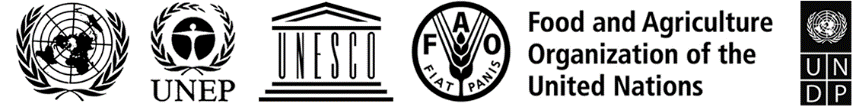 BESIPBES/8/9IPBES/8/9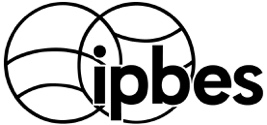 Intergovernmental Science-Policy Platform on Biodiversity and Ecosystem ServicesDistr.: General 
18 March 2021Original: EnglishDistr.: General 
18 March 2021Original: EnglishTimeDay 0Day 1Day 2Day 2Day 3Day 3Day 4Day 4Day 5Day 5Day 6Day 6Day 78–10 a.m.Regional consultations/ stakeholder consultationsRegional 
consultationsRegional 
consultationsRegional 
consultationsRegional 
consultationsRegional 
consultationsRegional 
consultationsRegional 
consultationsRegional 
consultationsRegional 
consultationsRegional 
consultationsRegional 
consultationsRegional 
consultations10–10.30 a.m.Regional consultations/ stakeholder consultationsPlenary Items 1, 2, 3, 4 and 5Working group IItem 7 (a)Sustainable use assessmentWorking group IIItem 8Task forcesPlenaryPlenaryWorking group IItem 7 (b)Values assessmentWorking group IIItem 10Work programme requestsWorking group IItem 7 (b)Values assessmentWorking group IIItem 7 (d)Item 9Working group IIItem 7 (c)Scoping businessContact groupItem 6BudgetPlenary10.30–11 a.m.Regional consultations/ stakeholder consultationsPlenary Items 1, 2, 3, 4 and 5Working group IItem 7 (a)Sustainable use assessmentWorking group IIItem 8Task forcesPlenaryPlenaryWorking group IItem 7 (b)Values assessmentWorking group IIItem 10Work programme requestsWorking group IItem 7 (b)Values assessmentWorking group IIItem 7 (d)Item 9Working group IIItem 7 (c)Scoping businessContact groupItem 6BudgetPlenary11–11.30 a.m.Regional consultations/ stakeholder consultationsPlenary Items 1, 2, 3, 4 and 5Working group IItem 7 (a)Sustainable use assessmentWorking group IIItem 8Task forcesPlenaryPlenaryWorking group IItem 7 (b)Values assessmentWorking group IIItem 10Work programme requestsWorking group IItem 7 (b)Values assessmentWorking group IIItem 7 (d)Item 9Working group IIItem 7 (c)Scoping businessContact groupItem 6BudgetPlenary11.30 a.m.–12 noonRegional consultations/ stakeholder consultationsPlenary Items 1, 2, 3, 4 and 5Working group IItem 7 (a)Sustainable use assessmentWorking group IIItem 8Task forcesWorking group IItem 7 (a)Sustainable use assessmentWorking group IItem 7 (a)Sustainable use assessmentWorking group IItem 7 (b)Values assessmentWorking group IIItem 10Work programme requestsWorking group IItem 7 (b)Values assessmentWorking group IIItem 7 (d)Item 9Working group IIItem 7 (c)Scoping businessContact groupItem 6BudgetPlenary12 noon–12.30 p.m.Regional consultations/ stakeholder consultationsPlenary Items 1, 2, 3, 4 and 5Working group IItem 7 (a)Sustainable use assessmentWorking group IIItem 8Task forcesWorking group IItem 7 (a)Sustainable use assessmentWorking group IItem 7 (a)Sustainable use assessmentWorking group IItem 7 (b)Values assessmentWorking group IIItem 10Work programme requestsWorking group IItem 7 (b)Values assessmentWorking group IIItem 7 (d)Item 9Working group IIItem 7 (c)Scoping businessContact groupItem 6BudgetPlenary12.30–1 p.m.Regional consultations/ stakeholder consultationsPlenary Items 1, 2, 3, 4 and 5Working group IItem 7 (a)Sustainable use assessmentWorking group IIItem 8Task forcesWorking group IItem 7 (a)Sustainable use assessmentWorking group IItem 7 (a)Sustainable use assessmentWorking group IItem 7 (b)Values assessmentWorking group IIItem 10Work programme requestsWorking group IItem 7 (b)Values assessmentWorking group IIItem 7 (d)Item 9Working group IIItem 7 (c)Scoping businessContact groupItem 6BudgetPlenary1–1.30 p.m.Regional consultations/ stakeholder consultations1.30–2 p.m.Regional consultations/ stakeholder consultationsContact groupItem 6BudgetContact groupItem 6BudgetContact groupItem 6BudgetContact groupItem 6BudgetContact groupItem 6BudgetContact groupItem 6Budget2–2.30 p.m.Regional consultations/ stakeholder consultationsContact groupItem 6BudgetContact groupItem 6BudgetContact groupItem 6BudgetContact groupItem 6BudgetContact groupItem 6BudgetContact groupItem 6Budget2.30–3 p.m.Regional consultations/ stakeholder consultationsContact groupItem 6BudgetContact groupItem 6BudgetContact groupItem 6BudgetContact groupItem 6BudgetContact groupItem 6BudgetContact groupItem 6Budget3–3.30 p.m.Regional consultations/ stakeholder consultationsPlenaryItems 6 to 11Working group IItem 7 (a)Sustainable use assessmentWorking group IIItem 8Task forcesWorking group IItem 7 (a)Sustainable use assessmentWorking group IIItem 7 (c)Scoping businessWorking group IItem 7 (b)Values assessmentWorking group IIItem 7 (c)Scoping businessPlenaryPlenaryWorking group IIOutstanding itemsContact groupItem 6BudgetPlenaryItems 2 (c), 12 and 133.30–4 p.m.Regional consultations/ stakeholder consultationsPlenaryItems 6 to 11Working group IItem 7 (a)Sustainable use assessmentWorking group IIItem 8Task forcesWorking group IItem 7 (a)Sustainable use assessmentWorking group IIItem 7 (c)Scoping businessWorking group IItem 7 (b)Values assessmentWorking group IIItem 7 (c)Scoping businessPlenaryPlenaryWorking group IIOutstanding itemsContact groupItem 6BudgetPlenaryItems 2 (c), 12 and 134–4.30 p.m.Regional consultations/ stakeholder consultationsPlenaryItems 6 to 11Working group IItem 7 (a)Sustainable use assessmentWorking group IIItem 8Task forcesWorking group IItem 7 (a)Sustainable use assessmentWorking group IIItem 7 (c)Scoping businessWorking group IItem 7 (b)Values assessmentWorking group IIItem 7 (c)Scoping businessPlenaryPlenaryWorking group IIOutstanding itemsContact groupItem 6BudgetPlenaryItems 2 (c), 12 and 134.30–5 p.m.Regional consultations/ stakeholder consultationsWorking group IItem 7(a)Sustainable use assessmentWorking group IItem 7 (a)Sustainable use assessmentWorking group IIItem 8Task forcesWorking group IItem 7 (a)Sustainable use assessmentWorking group IIItem 7 (c)Scoping businessWorking group IItem 7 (b)Values assessmentWorking group IIItem 7 (c)Scoping businessWorking group IItem 7 (b)Values assessmentWorking group IItem 7 (b)Values assessmentWorking group IIOutstanding itemsContact groupItem 6BudgetPlenaryItems 2 (c), 12 and 135–5.30 p.m.Regional consultations/ stakeholder consultationsWorking group IItem 7(a)Sustainable use assessmentWorking group IItem 7 (a)Sustainable use assessmentWorking group IIItem 8Task forcesWorking group IItem 7 (a)Sustainable use assessmentWorking group IIItem 7 (c)Scoping businessWorking group IItem 7 (b)Values assessmentWorking group IIItem 7 (c)Scoping businessWorking group IItem 7 (b)Values assessmentWorking group IItem 7 (b)Values assessmentWorking group IIOutstanding itemsContact groupItem 6BudgetPlenaryItems 2 (c), 12 and 135.30–6 p.m.Working group IItem 7(a)Sustainable use assessmentWorking group IItem 7 (a)Sustainable use assessmentWorking group IIItem 8Task forcesWorking group IItem 7 (a)Sustainable use assessmentWorking group IIItem 7 (c)Scoping businessWorking group IItem 7 (b)Values assessmentWorking group IIItem 7 (c)Scoping businessWorking group IItem 7 (b)Values assessmentWorking group IItem 7 (b)Values assessmentWorking group IIOutstanding itemsContact groupItem 6BudgetPlenaryItems 2 (c), 12 and 136–6.30 p.m.Opening ceremony6.30–7 p.m.Opening ceremony7–7.30 p.m.Opening ceremony7.30–8 p.m.Opening ceremony(Pending items)(Pending items)Working group IItem 7(b)Values assessmentWorking group IItem 7(b)Values assessment(Pending items)(Pending items)(Document preparation)(Document preparation)8–8.30 p.m.Opening ceremony(Pending items)(Pending items)Working group IItem 7(b)Values assessmentWorking group IItem 7(b)Values assessment(Pending items)(Pending items)(Document preparation)(Document preparation)8.30–9 p.m.Opening ceremony(Pending items)(Pending items)Working group IItem 7(b)Values assessmentWorking group IItem 7(b)Values assessment(Pending items)(Pending items)(Document preparation)(Document preparation)9–9.30 p.m.(Pending items)(Pending items)Working group IItem 7(b)Values assessmentWorking group IItem 7(b)Values assessment(Pending items)(Pending items)(Document preparation)(Document preparation)9.30–10 p.m.(Pending items)(Pending items)Working group IItem 7(b)Values assessmentWorking group IItem 7(b)Values assessment(Pending items)(Pending items)(Document preparation)(Document preparation)10–10.30 p.m.(Pending items)(Pending items)Working group IItem 7(b)Values assessmentWorking group IItem 7(b)Values assessment(Pending items)(Pending items)(Document preparation)(Document preparation)TimeDay 0Day 1Day 2Day 2Day 3Day 3Day 4Day 4Day 5Day 5Day 68–10 a.m.Regional consultations/ stakeholder consultationsRegional 
consultationsRegional 
consultationsRegional 
consultationsRegional 
consultationsRegional 
consultationsRegional 
consultationsRegional 
consultationsRegional 
consultationsRegional 
consultationsRegional 
consultations10–10.30 a.m.Regional consultations/ stakeholder consultationsPlenaryItems 1, 2, 3, 4 and 5Working group IItem 7 (a)Invasive alien species assessmentWorking group IIItem 8Task forcesPlenaryPlenaryWorking group IItem 7 (a)Invasive alien species assessmentWorking group IIItem 8Task forcesWorking group IIItem 9Improving effectivenessContact groupItem 6BudgetPlenary10.30–11 a.m.Regional consultations/ stakeholder consultationsPlenaryItems 1, 2, 3, 4 and 5Working group IItem 7 (a)Invasive alien species assessmentWorking group IIItem 8Task forcesPlenaryPlenaryWorking group IItem 7 (a)Invasive alien species assessmentWorking group IIItem 8Task forcesWorking group IIItem 9Improving effectivenessContact groupItem 6BudgetPlenary11–11.30 a.m.Regional consultations/ stakeholder consultationsPlenaryItems 1, 2, 3, 4 and 5Working group IItem 7 (a)Invasive alien species assessmentWorking group IIItem 8Task forcesPlenaryPlenaryWorking group IItem 7 (a)Invasive alien species assessmentWorking group IIItem 8Task forcesWorking group IIItem 9Improving effectivenessContact groupItem 6BudgetPlenary11.30 a.m.–12 noonRegional consultations/ stakeholder consultationsPlenaryItems 1, 2, 3, 4 and 5Working group IItem 7 (a)Invasive alien species assessmentWorking group IIItem 8Task forcesWorking group IItem 7 (a)Invasive alien species assessmentWorking group IItem 7 (a)Invasive alien species assessmentWorking group IItem 7 (a)Invasive alien species assessmentWorking group IIItem 8Task forcesWorking group IIItem 9Improving effectivenessContact groupItem 6BudgetPlenary12 noon–12.30 p.m.Regional consultations/ stakeholder consultationsPlenaryItems 1, 2, 3, 4 and 5Working group IItem 7 (a)Invasive alien species assessmentWorking group IIItem 8Task forcesWorking group IItem 7 (a)Invasive alien species assessmentWorking group IItem 7 (a)Invasive alien species assessmentWorking group IItem 7 (a)Invasive alien species assessmentWorking group IIItem 8Task forcesWorking group IIItem 9Improving effectivenessContact groupItem 6BudgetPlenary12.30–1 p.m.Regional consultations/ stakeholder consultationsPlenaryItems 1, 2, 3, 4 and 5Working group IItem 7 (a)Invasive alien species assessmentWorking group IIItem 8Task forcesWorking group IItem 7 (a)Invasive alien species assessmentWorking group IItem 7 (a)Invasive alien species assessmentWorking group IItem 7 (a)Invasive alien species assessmentWorking group IIItem 8Task forcesWorking group IIItem 9Improving effectivenessContact groupItem 6BudgetPlenary1–1.30 p.m.Regional consultations/ stakeholder consultations1.30–2 p.m.Regional consultations/ stakeholder consultationsContact groupItem 6BudgetContact groupItem 6BudgetContact groupItem 6BudgetContact groupItem 6BudgetContact groupItem 6BudgetContact groupItem 6Budget2–2.30 p.m.Regional consultations/ stakeholder consultationsContact groupItem 6BudgetContact groupItem 6BudgetContact groupItem 6BudgetContact groupItem 6BudgetContact groupItem 6BudgetContact groupItem 6Budget2.30–3 p.m.Regional consultations/ stakeholder consultationsContact groupItem 6BudgetContact groupItem 6BudgetContact groupItem 6BudgetContact groupItem 6BudgetContact groupItem 6BudgetContact groupItem 6Budget3–3.30 p.m.Regional consultations/ stakeholder consultationsPlenaryItems 6 to 11Working group IItem 7 (a)Invasive alien species assessmentWorking group IIItem 10Work programme requestsWorking group IItem 7 (a)Invasive alien species assessment Working group IIItem 10Work programme requestsWorking group IItem 7 (a)Invasive alien species assessmentWorking group IIItem 7 (b)Climate changeWorking group IIItem 10Work programme requestsContact groupItem 6BudgetPlenaryItems 2 (c), 12 and 133.30–4 p.m.Regional consultations/ stakeholder consultationsPlenaryItems 6 to 11Working group IItem 7 (a)Invasive alien species assessmentWorking group IIItem 10Work programme requestsWorking group IItem 7 (a)Invasive alien species assessment Working group IIItem 10Work programme requestsWorking group IItem 7 (a)Invasive alien species assessmentWorking group IIItem 7 (b)Climate changeWorking group IIItem 10Work programme requestsContact groupItem 6BudgetPlenaryItems 2 (c), 12 and 134–4.30 p.m.Regional consultations/ stakeholder consultationsPlenaryItems 6 to 11Working group IItem 7 (a)Invasive alien species assessmentWorking group IIItem 10Work programme requestsWorking group IItem 7 (a)Invasive alien species assessment Working group IIItem 10Work programme requestsWorking group IItem 7 (a)Invasive alien species assessmentWorking group IIItem 7 (b)Climate changeWorking group IIItem 10Work programme requestsContact groupItem 6BudgetPlenaryItems 2 (c), 12 and 134.30–5 p.m.Regional consultations/ stakeholder consultationsWorking group IItem 7 (a)Invasive alien species assessmentWorking group IItem 7 (a)Invasive alien species assessmentWorking group IIItem 10Work programme requestsWorking group IItem 7 (a)Invasive alien species assessment Working group IIItem 10Work programme requestsWorking group IItem 7 (a)Invasive alien species assessmentWorking group IIItem 7 (b)Climate changeWorking group IIItem 10Work programme requestsContact groupItem 6BudgetPlenaryItems 2 (c), 12 and 135–5.30 p.m.Regional consultations/ stakeholder consultationsWorking group IItem 7 (a)Invasive alien species assessmentWorking group IItem 7 (a)Invasive alien species assessmentWorking group IIItem 10Work programme requestsWorking group IItem 7 (a)Invasive alien species assessment Working group IIItem 10Work programme requestsWorking group IItem 7 (a)Invasive alien species assessmentWorking group IIItem 7 (b)Climate changeWorking group IIItem 10Work programme requestsContact groupItem 6BudgetPlenaryItems 2 (c), 12 and 135.30–6 p.m.Working group IItem 7 (a)Invasive alien species assessmentWorking group IItem 7 (a)Invasive alien species assessmentWorking group IIItem 10Work programme requestsWorking group IItem 7 (a)Invasive alien species assessment Working group IIItem 10Work programme requestsWorking group IItem 7 (a)Invasive alien species assessmentWorking group IIItem 7 (b)Climate changeWorking group IIItem 10Work programme requestsContact groupItem 6BudgetPlenaryItems 2 (c), 12 and 136–6.30 p.m.Opening ceremony6.30–7 p.m.Opening ceremony7–7.30 p.m.Opening ceremony7.30–8 p.m.Opening ceremony(Pending items)(Pending items)(Pending items)(Pending items)(Document preparation)(Document preparation)8–8.30 p.m.Opening ceremony(Pending items)(Pending items)(Pending items)(Pending items)(Document preparation)(Document preparation)8.30–9 p.m.Opening ceremony(Pending items)(Pending items)(Pending items)(Pending items)(Document preparation)(Document preparation)9–9.30 p.m.(Pending items)(Pending items)(Pending items)(Pending items)(Document preparation)(Document preparation)9.30–10 p.m.(Pending items)(Pending items)(Pending items)(Pending items)(Document preparation)(Document preparation)10–10.30 p.m.(Pending items)(Pending items)(Pending items)(Pending items)(Document preparation)(Document preparation)